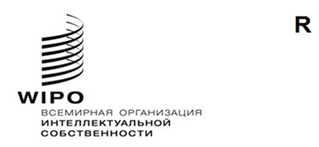 CDIP/30/15ОРИГИНАЛ: АНГЛИЙСКИЙДАТА: 20 МАРТА 2023 ГОДАКомитет по развитию и интеллектуальной собственности (КРИС)Тридцатая сессия
Женева, 24–28 апреля 2023 годаПРОЕКТНОЕ ПРЕДЛОЖЕНИЕ «РАСШИРЕНИЕ ВОЗМОЖНОСТЕЙ МОЛОДЕЖИ (К-12) В ОБЛАСТИ ИННОВАЦИЙ ВО ИМЯ БУДУЩЕГО». ПРЕДСТАВЛЕНО СОЕДИНЕННЫМИ ШТАТАМИ АМЕРИКИ И РЕСПУБЛИКОЙ КОРЕЯДокумент подготовлен Секретариатом 	В своем сообщении от 21 февраля 2023 года в адрес Секретариата Постоянное представительство Соединенных Штатов Америки при Отделении Организации Объединенных Наций и других международных организациях в Женеве представило проектное предложение под названием «Расширение возможностей молодежи (К-12) в области инноваций во имя будущего» от имени делегаций Республики Корея и Соединенных Штатов Америки для рассмотрения на тридцатой сессии Комитета по развитию и интеллектуальной собственности (КРИС).2.	Указанное выше проектное предложение, подготовленное при поддержке Секретариата, представлено в приложениях к настоящему документу.3.	КРИС предлагается принять к сведению информацию, содержащуюся в приложениях к настоящему документу.[Приложение следует]3. ПРЕДВАРИТЕЛЬНЫЙ ГРАФИК РЕАЛИЗАЦИИ ПРОЕКТА4. ОБЩИЕ РЕСУРСЫ В РАЗБИВКЕ ПО РЕЗУЛЬТАТАМ5. РАСХОДЫ, НЕ СВЯЗАННЫЕ С ПЕРСОНАЛОМ, В РАЗБИВКЕ ПО КАТЕГОРИЯМ[Приложение II следует]6. ЗАПРОС НА УЧАСТИЕ В ПРОЕКТЕ В КАЧЕСТВЕ ПИЛОТНОЙ СТРАНЫ / СТРАНЫ-БЕНЕФИЦИАРА[Конец приложения и документа]1. Общая информация о проекте1.1 Код проектаDA_1_3_10_19_30_011.2 Название проекта«Расширение возможностей молодежи (К-12) в области инноваций во имя будущего»1.3 Рекомендации ПДРРекомендация 1. Техническая помощь ВОИС, среди прочего, должна быть ориентирована на развитие, обусловлена потребностями и быть прозрачной с учетом приоритетов и конкретных потребностей развивающихся стран, в особенности НРС, а также различных уровней развития государств-членов, при этом деятельность должна включать сроки для завершения. В этой связи характер помощи, механизмы ее осуществления и процессы оценки программ технической помощи должны быть конкретизированы применительно к каждой стране.Рекомендация 3. Увеличить людские и финансовые ресурсы на цели программ ВОИС по оказанию технической помощи в целях развития, среди прочего, культуры ИС, ориентированной на развитие, с особым акцентом на введение предмета интеллектуальной собственности на различных уровнях обучения и генерирование более широкого осознания публикой вопросов интеллектуальной собственности.Рекомендация 10. Оказывать помощь государствам-членам в развитии и совершенствовании национального институционального потенциала в области ИС путем дальнейшего развития инфраструктуры и других компонентов с целью повышения эффективности национальных учреждений ИС и установления справедливого равновесия между охраной ИС и интересами общества. Эта техническая помощь должна также распространяться на субрегиональные и региональные организации, занимающиеся вопросами интеллектуальной собственности.Рекомендация 19. Инициировать обсуждения по вопросу о том, каким образом в рамках мандата ВОИС можно еще больше облегчить доступ к знаниям и технологиям для развивающихся стран и НРС в целях содействия творческой деятельности и инновациям, а также укрепить существующие виды такой деятельности в рамках ВОИС.Рекомендация 30. ВОИС должна сотрудничать с другими межправительственными организациями в целях предоставления развивающимся странам, включая НРС, по их просьбе, рекомендаций о путях получения доступа и использования информации о технологии, связанной с ИС, в особенности в областях, представляющих особый интерес для запрашивающих сторон.1.4 Продолжительность проекта36 месяцев1.5 Бюджет проектаОбщий бюджет проекта составляет 574 300 шв. франков; вся эта сумма относится к расходам, не связанным с персоналом. 2. Описание проекта2. Описание проектаПредлагаемый пилотный проект направлен на расширение в странах-участницах возможностей школьников (K-12 или в возрасте 5-18 лет) для получения образования в области науки, технологий, инженерного дела и математики (STEM) и для инновационной деятельности путем оказания им и их учителям поддержки в изучении и использовании системы интеллектуальной собственности (ИС), чтобы дать возможность следующему поколению новаторов решать актуальные местные или глобальные проблемы и задачи.Одна из проблем, с которой сталкиваются многие страны при вовлечении молодежи в инновационную деятельность, связана с отсутствием комплексных программ и/или инициатив для детей, ориентированных на обучение в области STEM и создание условий для инноваций/творчества в школе и за ее пределами. Еще одной проблемой является отсутствие программ для учителей, которые могли бы обеспечить подготовку и поддержку в развитии творческих способностей и инновационного потенциала учащихся. Для достижения этой цели в рамках пилотного проекта предлагается: 1) повысить уровень понимания основными заинтересованными сторонами в странах-бенефициарах ситуации в сфере образования в области STEM и инновационной деятельности в государственных школах соответствующих стран; 2) выявить способы стимулирования и поощрения инновационной и творческой деятельности среди школьников; и 3) расширить возможности учителей по поддержке творческой и инновационной деятельности молодежи. Предлагаемый пилотный проект направлен на расширение в странах-участницах возможностей школьников (K-12 или в возрасте 5-18 лет) для получения образования в области науки, технологий, инженерного дела и математики (STEM) и для инновационной деятельности путем оказания им и их учителям поддержки в изучении и использовании системы интеллектуальной собственности (ИС), чтобы дать возможность следующему поколению новаторов решать актуальные местные или глобальные проблемы и задачи.Одна из проблем, с которой сталкиваются многие страны при вовлечении молодежи в инновационную деятельность, связана с отсутствием комплексных программ и/или инициатив для детей, ориентированных на обучение в области STEM и создание условий для инноваций/творчества в школе и за ее пределами. Еще одной проблемой является отсутствие программ для учителей, которые могли бы обеспечить подготовку и поддержку в развитии творческих способностей и инновационного потенциала учащихся. Для достижения этой цели в рамках пилотного проекта предлагается: 1) повысить уровень понимания основными заинтересованными сторонами в странах-бенефициарах ситуации в сфере образования в области STEM и инновационной деятельности в государственных школах соответствующих стран; 2) выявить способы стимулирования и поощрения инновационной и творческой деятельности среди школьников; и 3) расширить возможности учителей по поддержке творческой и инновационной деятельности молодежи. 2.1 Контекст проекта2.1 Контекст проектаВ мире насчитывается около 1,7 миллиарда детей школьного возраста (от 5 до 18 лет), а это примерно 22% всего населения планеты. Большинство из них живут в развивающихся и наименее развитых странах. Африка имеет самое молодое население в мире: около 40% населения моложе 15 лет. Дети по своей природе отличаются любознательностью и способностями к творчеству, однако школы, как правило, плохо подготовлены для развития этого «безудержного энтузиазма к совершению открытий». Именно поэтому нельзя недооценивать роль учителей в поощрении, поддержке и создании условий для инноваций и творчества молодежи. Однако нередко приоритет в школах отдается передаче информации учащимся, а не развитию их творческого или инновационного мышления. «Поддержка врожденных творческих способностей учащихся значительно усиливает как их личную увлеченность, так и профессиональную подготовку. Она помогает мотивировать и дает энергию для учебы, а также лучше готовит их к вызовам и возможностям, с которыми они, несомненно, столкнутся в мире будущего, где так много неизвестного». Как сказал один выдающийся педагог и новатор: «Врожденный творческий потенциал заложен в каждом ученике и ждет, когда его раскроют. Однако без целенаправленных программ в наших школах творческие способности развиваются недостаточно, и увлеченность, талант и энергия учащихся остаются одними из самых неиспользуемых ресурсов. Мы не можем позволить этому продолжаться, поскольку наше общество сталкивается с такими сложными проблемами, решить которые можно только с помощью инноваций. Наша цель в рамках этих курсов заключается в том, чтобы придать врожденным творческим способностям учащихся цель, помочь им стать новаторами, чья деятельность действительно значима и приносит пользу в решении важных вопросов».Специалисты согласны в том, что STEM будет стимулировать новые инновации в различных дисциплинах, ускорять совершение открытий и предлагать творческие пути решения глобальных проблем. Ознакомление детей младшего возраста с инновациями и обучение их навыкам в области STEM необходимо для формирования инновационного мышления и подготовки их к работе в будущем. Существует множество способов стимулировать инновационную деятельность среди школьников, включая знакомство учащихся с выдающимися новаторами, практическое обучение через игру, а также внеклассные и внешкольные мероприятия, такие как лагеря, соревнования и конкурсы.В мире насчитывается около 1,7 миллиарда детей школьного возраста (от 5 до 18 лет), а это примерно 22% всего населения планеты. Большинство из них живут в развивающихся и наименее развитых странах. Африка имеет самое молодое население в мире: около 40% населения моложе 15 лет. Дети по своей природе отличаются любознательностью и способностями к творчеству, однако школы, как правило, плохо подготовлены для развития этого «безудержного энтузиазма к совершению открытий». Именно поэтому нельзя недооценивать роль учителей в поощрении, поддержке и создании условий для инноваций и творчества молодежи. Однако нередко приоритет в школах отдается передаче информации учащимся, а не развитию их творческого или инновационного мышления. «Поддержка врожденных творческих способностей учащихся значительно усиливает как их личную увлеченность, так и профессиональную подготовку. Она помогает мотивировать и дает энергию для учебы, а также лучше готовит их к вызовам и возможностям, с которыми они, несомненно, столкнутся в мире будущего, где так много неизвестного». Как сказал один выдающийся педагог и новатор: «Врожденный творческий потенциал заложен в каждом ученике и ждет, когда его раскроют. Однако без целенаправленных программ в наших школах творческие способности развиваются недостаточно, и увлеченность, талант и энергия учащихся остаются одними из самых неиспользуемых ресурсов. Мы не можем позволить этому продолжаться, поскольку наше общество сталкивается с такими сложными проблемами, решить которые можно только с помощью инноваций. Наша цель в рамках этих курсов заключается в том, чтобы придать врожденным творческим способностям учащихся цель, помочь им стать новаторами, чья деятельность действительно значима и приносит пользу в решении важных вопросов».Специалисты согласны в том, что STEM будет стимулировать новые инновации в различных дисциплинах, ускорять совершение открытий и предлагать творческие пути решения глобальных проблем. Ознакомление детей младшего возраста с инновациями и обучение их навыкам в области STEM необходимо для формирования инновационного мышления и подготовки их к работе в будущем. Существует множество способов стимулировать инновационную деятельность среди школьников, включая знакомство учащихся с выдающимися новаторами, практическое обучение через игру, а также внеклассные и внешкольные мероприятия, такие как лагеря, соревнования и конкурсы.2.2 Цели, итоги и результаты проекта 2.2 Цели, итоги и результаты проекта Общая цель проекта заключается в расширении в странах-участницах возможностей школьников (K-12 или в возрасте 5-18 лет) для получения образования в области науки, технологий, инженерного дела и математики (STEM) и для инновационной деятельности путем оказания им и их учителям поддержки в изучении и использовании системы интеллектуальной собственности (ИС). Предполагаемые итоги проекта состоят в следующем: 1) повысить уровень понимания основными заинтересованными сторонами в странах-бенефициарах ситуации в сфере образования в области STEM и инновационной деятельности в государственных школах соответствующих стран; 2) выявить способы стимулирования и поощрения инновационной и творческой деятельности среди школьников; и 3) расширить возможности учителей по поддержке творческой и инновационной деятельности молодежи.Реализация проекта позволит достичь следующих результатов: Проведение анализа/оценки образования в области STEM и инновационной деятельности среди школьников в странах-участницах, а также выработка шагов/решений, необходимых для создания условий, поощрения и развития образования в области STEM и инновационной деятельности среди учащихся начальной, средней и старшей школы.Определение национальных базовых показателей в четырех странах-участницах, выявление местных или региональных партнеров и поддерживающих сторон для развития образования в области STEM и поддержки мероприятий, поощряющих инновации и творчество в школах.Развитие/расширение сети педагогов, участвующих в образовании в области STEM в школах, которые будут оказывать постоянную поддержку такому обучению и инновационной деятельности в школах. Разработка комплекта образовательных материалов и наборов инструментов (включая подборку тематических исследований или примеров передового опыта) для детей и учителей/родителей. Такие материалы будут подготовлены для того, чтобы другие страны/регионы также могли их использовать для создания или расширения своих программ поддержки инноваций и творчества среди молодежи. Создание/расширение местных или региональных программ проведения соревнований, конкурсов и других мероприятий для молодых новаторов.Создание/расширение онлайновых центров ресурсов в области образования и ИС для учителей, родителей и учащихся при местных/региональных ведомствах ИС или центрах поддержки технологий и инноваций (ЦПТИ).Общая цель проекта заключается в расширении в странах-участницах возможностей школьников (K-12 или в возрасте 5-18 лет) для получения образования в области науки, технологий, инженерного дела и математики (STEM) и для инновационной деятельности путем оказания им и их учителям поддержки в изучении и использовании системы интеллектуальной собственности (ИС). Предполагаемые итоги проекта состоят в следующем: 1) повысить уровень понимания основными заинтересованными сторонами в странах-бенефициарах ситуации в сфере образования в области STEM и инновационной деятельности в государственных школах соответствующих стран; 2) выявить способы стимулирования и поощрения инновационной и творческой деятельности среди школьников; и 3) расширить возможности учителей по поддержке творческой и инновационной деятельности молодежи.Реализация проекта позволит достичь следующих результатов: Проведение анализа/оценки образования в области STEM и инновационной деятельности среди школьников в странах-участницах, а также выработка шагов/решений, необходимых для создания условий, поощрения и развития образования в области STEM и инновационной деятельности среди учащихся начальной, средней и старшей школы.Определение национальных базовых показателей в четырех странах-участницах, выявление местных или региональных партнеров и поддерживающих сторон для развития образования в области STEM и поддержки мероприятий, поощряющих инновации и творчество в школах.Развитие/расширение сети педагогов, участвующих в образовании в области STEM в школах, которые будут оказывать постоянную поддержку такому обучению и инновационной деятельности в школах. Разработка комплекта образовательных материалов и наборов инструментов (включая подборку тематических исследований или примеров передового опыта) для детей и учителей/родителей. Такие материалы будут подготовлены для того, чтобы другие страны/регионы также могли их использовать для создания или расширения своих программ поддержки инноваций и творчества среди молодежи. Создание/расширение местных или региональных программ проведения соревнований, конкурсов и других мероприятий для молодых новаторов.Создание/расширение онлайновых центров ресурсов в области образования и ИС для учителей, родителей и учащихся при местных/региональных ведомствах ИС или центрах поддержки технологий и инноваций (ЦПТИ).2.3 Стратегия реализации проекта2.3 Стратегия реализации проектаИтоги и результаты проекта будут достигнуты с помощью следующих мероприятий: Результат 1. Проведение анализа/оценки образования в области STEM и инновационной деятельности среди школьников в странах-участницах, а также выработка шагов/решений, необходимых для создания условий, поощрения и развития образования в области STEM и инновационной деятельности среди учащихся начальной, средней и старшей школы.Мероприятия: a) Проведение обзора литературы/исследования о ситуации в сфере образования в области STEM и инновационной деятельности молодежи в государственных школах участвующих стран.b) Сбор передового опыта, моделей и примеров программ, инструментов, мероприятий и инициатив, направленных на поддержку молодых новаторов и педагогов/родителей. c) Сбор отдельных историй молодых новаторов из развивающихся стран об их опыте обеспечения охраны и вывода на рынок результатов своей изобретательской и инновационной деятельности.Результат 2. Определение национальных базовых показателей в четырех странах-бенефициарах, выявление местных или региональных партнеров и поддерживающих сторон для развития образования в области STEM и поддержки мероприятий, поощряющих инновации и творчество в школах.Мероприятия: Проведение оценки каждой страны-бенефициара с целью выявления проблем, с которыми сталкиваются молодые новаторы и преподаватели, а также возможностей для их решения.Определение национальных представителей, соответствующих образовательных и/или исследовательских учреждений, ассоциаций, организаций и отдельных лиц, активно работающих в сфере образования в области STEM и инноваций, а также потенциальных наставников, ведущих педагогов и новаторов, сетей образования в области STEM и т. д.Содействие заключению соглашений/договоренностей о партнерстве с местными/региональными образовательными или исследовательскими учреждениями для обеспечения непрерывной поддержки образования в области STEM и инновационной деятельности в школах.Выявление известных местных или региональных изобретателей и организация их выступлений в местных школах участвующих стран, чтобы вдохновить школьников на ведение инновационной деятельности. Установление партнерских отношений с местными/региональными ведомствами ИС для получения поддержки в области повышения информированности, проведения мероприятий и других видов деятельности для школьников и учителей.Результат 3. Развитие/расширение сети педагогов, участвующих в образовании в области STEM в школах, которые будут оказывать постоянную поддержку такому обучению и инновационной деятельности в школах.Мероприятия: Организация для учителей местных или региональных мероприятий по налаживанию контактов, посвященных передовому опыту и инструментам в области образования в сфере STEM и инновационной деятельности в школах.Организация международного семинара/конференции для педагогов по вопросам поддержки инновационной деятельности молодежи.Результат 4. Разработка комплекта образовательных материалов и наборов инструментов (включая подборку тематических исследований или примеров передового опыта) для детей и учителей/родителей. Такие материалы будут подготовлены для того, чтобы другие страны/регионы также могли их использовать для создания или расширения своих программ поддержки инноваций и творчества среди молодежи. Мероприятия: Разработка понятных учебных материалов и наборов инструментов для детей, учителей и родителей с учетом возраста/класса и культурных особенностей. Они также могут содержать подборку тематических исследований/примеров передового опыта, чтобы помочь другим странам в создании или расширении программ поддержки инновационной деятельности среди молодежи.Результат 5. Создание/расширение местных или региональных программ проведения соревнований, конкурсов и других мероприятий для молодых новаторов.Оценка доступности программ соревнований или конкурсов для молодых новаторов в странах-участницах. В случае практической целесообразности и возможности разработка новых/расширение существующих конкурсных программ с призами для привлечения участников в сотрудничестве с местными/региональными партнерами и/или другими международными организациями. Такие программы должны быть по возможности направлены на выработку решений для местных актуальных проблем (например, переработка или вторичное использование материалов, очистка воды/воздуха, здравоохранение, зеленые технологии, устойчивое сельское хозяйство и т. д.). Продвижение существующих/новых конкурсных программ/соревнований и поощрение участия в них местной молодежи.Создание или расширение посвященных инновациям кружков, лагерей и других внеклассных мероприятий в школах. Результат 6. Создание/расширение онлайновых центров ресурсов в области образования и ИС для учителей, родителей и учащихся при местных/региональных ведомствах ИС или центрах поддержки технологий и инноваций (ЦПТИ).Мероприятия: Оказание помощи местным/региональным ведомствам ИС и/или ЦПТИ в создании онлайновых центров ресурсов для школьников и преподавателей.Повышение информированности об этих центрах ресурсов среди учащихся и преподавателей. Разработка плана или стратегии коммуникации для распространения информации об этих центрах ресурсов среди учащихся и преподавателей. Далее перечислены основные заинтересованные стороны, которые, как было определено, имеют отношение к этому проекту: ведомства ИС,министерства образования и другие соответствующие образовательные учреждения,школы,ассоциации учителей,ЦПТИ.Итоги и результаты проекта будут достигнуты с помощью следующих мероприятий: Результат 1. Проведение анализа/оценки образования в области STEM и инновационной деятельности среди школьников в странах-участницах, а также выработка шагов/решений, необходимых для создания условий, поощрения и развития образования в области STEM и инновационной деятельности среди учащихся начальной, средней и старшей школы.Мероприятия: a) Проведение обзора литературы/исследования о ситуации в сфере образования в области STEM и инновационной деятельности молодежи в государственных школах участвующих стран.b) Сбор передового опыта, моделей и примеров программ, инструментов, мероприятий и инициатив, направленных на поддержку молодых новаторов и педагогов/родителей. c) Сбор отдельных историй молодых новаторов из развивающихся стран об их опыте обеспечения охраны и вывода на рынок результатов своей изобретательской и инновационной деятельности.Результат 2. Определение национальных базовых показателей в четырех странах-бенефициарах, выявление местных или региональных партнеров и поддерживающих сторон для развития образования в области STEM и поддержки мероприятий, поощряющих инновации и творчество в школах.Мероприятия: Проведение оценки каждой страны-бенефициара с целью выявления проблем, с которыми сталкиваются молодые новаторы и преподаватели, а также возможностей для их решения.Определение национальных представителей, соответствующих образовательных и/или исследовательских учреждений, ассоциаций, организаций и отдельных лиц, активно работающих в сфере образования в области STEM и инноваций, а также потенциальных наставников, ведущих педагогов и новаторов, сетей образования в области STEM и т. д.Содействие заключению соглашений/договоренностей о партнерстве с местными/региональными образовательными или исследовательскими учреждениями для обеспечения непрерывной поддержки образования в области STEM и инновационной деятельности в школах.Выявление известных местных или региональных изобретателей и организация их выступлений в местных школах участвующих стран, чтобы вдохновить школьников на ведение инновационной деятельности. Установление партнерских отношений с местными/региональными ведомствами ИС для получения поддержки в области повышения информированности, проведения мероприятий и других видов деятельности для школьников и учителей.Результат 3. Развитие/расширение сети педагогов, участвующих в образовании в области STEM в школах, которые будут оказывать постоянную поддержку такому обучению и инновационной деятельности в школах.Мероприятия: Организация для учителей местных или региональных мероприятий по налаживанию контактов, посвященных передовому опыту и инструментам в области образования в сфере STEM и инновационной деятельности в школах.Организация международного семинара/конференции для педагогов по вопросам поддержки инновационной деятельности молодежи.Результат 4. Разработка комплекта образовательных материалов и наборов инструментов (включая подборку тематических исследований или примеров передового опыта) для детей и учителей/родителей. Такие материалы будут подготовлены для того, чтобы другие страны/регионы также могли их использовать для создания или расширения своих программ поддержки инноваций и творчества среди молодежи. Мероприятия: Разработка понятных учебных материалов и наборов инструментов для детей, учителей и родителей с учетом возраста/класса и культурных особенностей. Они также могут содержать подборку тематических исследований/примеров передового опыта, чтобы помочь другим странам в создании или расширении программ поддержки инновационной деятельности среди молодежи.Результат 5. Создание/расширение местных или региональных программ проведения соревнований, конкурсов и других мероприятий для молодых новаторов.Оценка доступности программ соревнований или конкурсов для молодых новаторов в странах-участницах. В случае практической целесообразности и возможности разработка новых/расширение существующих конкурсных программ с призами для привлечения участников в сотрудничестве с местными/региональными партнерами и/или другими международными организациями. Такие программы должны быть по возможности направлены на выработку решений для местных актуальных проблем (например, переработка или вторичное использование материалов, очистка воды/воздуха, здравоохранение, зеленые технологии, устойчивое сельское хозяйство и т. д.). Продвижение существующих/новых конкурсных программ/соревнований и поощрение участия в них местной молодежи.Создание или расширение посвященных инновациям кружков, лагерей и других внеклассных мероприятий в школах. Результат 6. Создание/расширение онлайновых центров ресурсов в области образования и ИС для учителей, родителей и учащихся при местных/региональных ведомствах ИС или центрах поддержки технологий и инноваций (ЦПТИ).Мероприятия: Оказание помощи местным/региональным ведомствам ИС и/или ЦПТИ в создании онлайновых центров ресурсов для школьников и преподавателей.Повышение информированности об этих центрах ресурсов среди учащихся и преподавателей. Разработка плана или стратегии коммуникации для распространения информации об этих центрах ресурсов среди учащихся и преподавателей. Далее перечислены основные заинтересованные стороны, которые, как было определено, имеют отношение к этому проекту: ведомства ИС,министерства образования и другие соответствующие образовательные учреждения,школы,ассоциации учителей,ЦПТИ.2.4 Показатели реализации проекта2.4 Показатели реализации проектаЦели проектаРасширение в странах-участницах возможностей школьников (K-12 или в возрасте 5–18 лет) для получения образования в области науки, технологий, инженерного дела и математики (STEM) и для инновационной деятельности путем оказания им и их учителям поддержки в изучении и использовании системы интеллектуальной собственности (ИС). Показатели достижения цели— 50% школьников в странах-участницах по окончании проекта отметили рост своих возможностей для обучения в области STEM и участия в инновационной деятельности. — 50% учителей в странах-участницах по завершении проекта продемонстрировали повышение уровня знаний в области использования ИС. Итоги проекта1) Повысить уровень понимания основными заинтересованными сторонами в странах-бенефициарах ситуации в сфере образования в области STEM и инновационной деятельности в государственных школах соответствующих стран.Показатели достижения итогов— 50% основных заинтересованных сторон в странах-бенефициарах продемонстрировали более глубокое понимание ситуации в сфере образования в области STEM и инновационной деятельности в государственных школах соответствующих стран. 2) Выявить способы стимулирования и поощрения инновационной и творческой деятельности среди школьников.В каждой стране-бенефициаре выявлен хотя бы один способ стимулирования и поощрения инновационной и творческой деятельности среди школьников.3) Расширить возможности учителей по поддержке творческой и инновационной деятельности молодежи.50% учителей в странах-участницах отметили по завершении проекта расширение своих возможностей по оказанию поддержки творческой и инновационной деятельности молодежи. Результаты проектаПроведение анализа/оценки образования в области STEM и инновационной деятельности среди школьников в странах-участницах, а также выработка шагов/решений, необходимых для создания условий, поощрения и развития образования в области STEM и инновационной деятельности среди учащихся начальной, средней и старшей школы.Показатели достижения результатов— Подготовлен и опубликован в установленные сроки обзор литературы/исследование о ситуации в сфере образования в области STEM и инновационной деятельности молодежи в государственных школах участвующих стран.— В установленные сроки собран передовой опыт, модели и примеры программ, инструментов, мероприятий и инициатив, направленных на поддержку молодых новаторов и педагогов/родителей. — В установленные сроки собраны отдельные истории молодых новаторов из развивающихся стран об их опыте обеспечения охраны и вывода на рынок результатов своей изобретательской и инновационной деятельности.Определение национальных базовых показателей в четырех странах-участницах, выявление местных или региональных партнеров и поддерживающих сторон для развития образования в области STEM и поддержки мероприятий, поощряющих инновации и творчество в школах.— В установленные сроки проведена оценка каждой страны-бенефициара с целью выявления проблем, с которыми сталкиваются молодые новаторы и преподаватели, а также возможностей для их решения.— В установленные сроки определены национальные представители, соответствующие образовательные и/или исследовательские учреждения, ассоциации, организации и отдельные лица, активно работающие в сфере образования в области STEM и инноваций, а также потенциальные наставники, ведущие педагоги и новаторы, сети образования в области STEM.— К концу проекта оказано содействие в заключении хотя бы одного соглашения/договоренности о партнерстве с местными/региональными образовательными или исследовательскими учреждениями для обеспечения непрерывной поддержки образования в области STEM и инновационной деятельности в школах в каждой стране-бенефициаре.— Выявлены известные местные или региональные изобретатели и организованы их выступления в местных школах стран-участниц.— В каждой стране-участнице определены местные/региональные ведомства ИС, которые будут оказывать поддержку в области повышения информированности, проведения мероприятий и других видов деятельности для школьников и учителей.Развитие/расширение сети педагогов, участвующих в образовании в области STEM в школах, которые будут оказывать постоянную поддержку такому обучению и инновационной деятельности в школах. — В установленные сроки для учителей организованы местные или региональные мероприятия по налаживанию контактов, посвященные передовому опыту и инструментам в области образования в сфере STEM и инновационной деятельности в школах.— В установленные сроки организован международный семинар/конференция для педагогов по вопросам поддержки инновационной деятельности молодежи.Разработка комплекта образовательных материалов и наборов инструментов (включая подборку тематических исследований или примеров передового опыта) для детей и учителей/родителей. — В установленные сроки подготовлены и распространены среди детей, учителей и родителей понятные учебные материалы и наборы инструментов для детей, учителей и родителей с учетом возраста/класса и культурных особенностей. Создание/расширение местных или региональных программ проведения соревнований, конкурсов и других мероприятий для молодых новаторов.— Проведена оценка доступности программ соревнований или конкурсов для молодых новаторов в странах-участницах. — В сотрудничестве с местными/региональными партнерами и/или другими международными организациями разработаны новые/расширены существующие конкурсные программы с призами для привлечения участников. — Проведена работа по продвижению существующих/новых конкурсных программ/соревнований среди школьников. — К концу реализации проекта созданы или расширены посвященные инновациям кружки, лагеря и другие внеклассные мероприятия в школах.Создание/расширение онлайновых центров ресурсов в области образования и ИС для учителей, родителей и учащихся при местных/региональных ведомствах ИС или центрах поддержки технологий и инноваций (ЦПТИ).— В каждой стране-участнице при местном/региональном ведомстве ИС и/или ЦПТИ создан один онлайновый центр ресурсов для школьников и преподавателей.— В каждой стране-участнице проведено хотя бы одно мероприятие по повышению информированности в целях популяризации онлайновых центров ресурсов среди учащихся и преподавателей.— К концу реализации проекта разработан план или стратегия коммуникации для продвижения онлайновых центров ресурсов среди учащихся и преподавателей. 2.5 Стратегия обеспечения устойчивости2.5 Стратегия обеспечения устойчивостиДля того чтобы обеспечить долгосрочную устойчивость результатов проекта, все соответствующие материалы и инструменты, разработанные в контексте реализации проекта, будут размещены на веб-сайте ВОИС. Они также будут представлены другим государствам-членам в рамках работы КРИС и проведения других информационных мероприятий. Кроме того, бенефициарам из числа государств-членов настоятельно рекомендуется предоставить эти материалы для их более широкого использования заинтересованными представителями общественности. Кроме того, учебные материалы и наборы инструментов, равно как и материалы, направленные на повышение уровня информированности, будут составлены таким образом, чтобы их можно было легко адаптировать с учетом потребностей других стран. В ходе реализации проекта будет предоставляться дополнительная информация относительно стратегии обеспечения устойчивости. Для того чтобы обеспечить долгосрочную устойчивость результатов проекта, все соответствующие материалы и инструменты, разработанные в контексте реализации проекта, будут размещены на веб-сайте ВОИС. Они также будут представлены другим государствам-членам в рамках работы КРИС и проведения других информационных мероприятий. Кроме того, бенефициарам из числа государств-членов настоятельно рекомендуется предоставить эти материалы для их более широкого использования заинтересованными представителями общественности. Кроме того, учебные материалы и наборы инструментов, равно как и материалы, направленные на повышение уровня информированности, будут составлены таким образом, чтобы их можно было легко адаптировать с учетом потребностей других стран. В ходе реализации проекта будет предоставляться дополнительная информация относительно стратегии обеспечения устойчивости. 2.6 Критерии отбора пилотных стран / стран-бенефициаров2.6 Критерии отбора пилотных стран / стран-бенефициаровПроект будет проводиться в четырех пилотных странах.В процессе отбора пилотных стран будут применяться следующие критерии:наличие национальных организаций или ассоциаций в сфере инноваций, заинтересованных в сотрудничестве с образовательными учреждениями/ассоциациями;готовность государственных органов разрабатывать, координировать, поддерживать и продвигать программы, инициативы и мероприятия в области образования и инноваций; готовность национальных органов управления образованием вносить свой вклад и участвовать в проекте; готовность и способность стран-участниц размещать и расширять центры ресурсов в области образования и ИС; готовность страны выделить необходимые ресурсы на цели эффективной реализации проекта и обеспечения его устойчивости.Государствам-членам, желающим принять участие в проекте, предлагается заявить о своей заинтересованности, заполнив форму, которая содержится в приложении II к настоящему документу. В своем заявлении они также должны указать название учреждения, ответственного за реализацию проекта, и назначить лицо, которое будет нести ответственность за контроль за осуществлением проекта в данной стране (т. е. национального представителя).Проект будет проводиться в четырех пилотных странах.В процессе отбора пилотных стран будут применяться следующие критерии:наличие национальных организаций или ассоциаций в сфере инноваций, заинтересованных в сотрудничестве с образовательными учреждениями/ассоциациями;готовность государственных органов разрабатывать, координировать, поддерживать и продвигать программы, инициативы и мероприятия в области образования и инноваций; готовность национальных органов управления образованием вносить свой вклад и участвовать в проекте; готовность и способность стран-участниц размещать и расширять центры ресурсов в области образования и ИС; готовность страны выделить необходимые ресурсы на цели эффективной реализации проекта и обеспечения его устойчивости.Государствам-членам, желающим принять участие в проекте, предлагается заявить о своей заинтересованности, заполнив форму, которая содержится в приложении II к настоящему документу. В своем заявлении они также должны указать название учреждения, ответственного за реализацию проекта, и назначить лицо, которое будет нести ответственность за контроль за осуществлением проекта в данной стране (т. е. национального представителя).2.7 Организационное подразделение, ответственное за реализацию проекта2.7 Организационное подразделение, ответственное за реализацию проектаАкадемия ВОИС, Сектор регионального и национального развитияАкадемия ВОИС, Сектор регионального и национального развития2.8 Связи с другими организационными подразделениями2.8 Связи с другими организационными подразделениямиРегиональные отделы, Сектор регионального и национального развитияОтдел координации деятельности в рамках Повестки дня в области развития, Сектор регионального и национального развития, Департамент ИС для новаторов (IPID), Сектор экосистем ИС и инновацийКанцелярия помощника Генерального директора, Сектор глобальных задач и партнерствРегиональные отделы, Сектор регионального и национального развитияОтдел координации деятельности в рамках Повестки дня в области развития, Сектор регионального и национального развития, Департамент ИС для новаторов (IPID), Сектор экосистем ИС и инновацийКанцелярия помощника Генерального директора, Сектор глобальных задач и партнерств2.9 Связи с другими проектами ПДР2.9 Связи с другими проектами ПДР«Создание национальных экспериментальных академий ИС» (этапы I и II)«Создание национальных экспериментальных академий ИС» (этапы I и II)2.10 Вклад в достижение ожидаемых результатов, предусмотренных Программой и бюджетом ВОИС2.10 Вклад в достижение ожидаемых результатов, предусмотренных Программой и бюджетом ВОИСО.Р. 1.1. Повышение эффективности коммуникации и взаимодействия по всему миру для повышения осведомленности и углубления знаний о том, как ИС может повсеместно улучшить жизни всех людей.О.Р. 4.1. Повышение эффективности использования ИС для содействия росту и развитию всех государств-членов и их соответствующих регионов и субрегионов, в том числе посредством обеспечения учета рекомендаций Повестки дня в области развитияО.Р. 1.1. Повышение эффективности коммуникации и взаимодействия по всему миру для повышения осведомленности и углубления знаний о том, как ИС может повсеместно улучшить жизни всех людей.О.Р. 4.1. Повышение эффективности использования ИС для содействия росту и развитию всех государств-членов и их соответствующих регионов и субрегионов, в том числе посредством обеспечения учета рекомендаций Повестки дня в области развития2.11 Риски и меры по их снижению2.11 Риски и меры по их снижениюРиск 1. Возможность повторения кризиса, связанного с Covid-19, и, как следствие, карантинных и других ограничительных мер, препятствующих реализации проекта. Стратегия по снижению риска 1. Внимательное наблюдение за санитарной ситуацией в каждой стране-бенефициаре совместно с национальными представителями; там, где это возможно — адаптация форм и методов проведения мероприятий к складывающейся ситуации (например, проведение встреч и совещаний предпочтительно в онлайновом формате, минимизация поездок).Риск 2. Недостаточное участие соответствующих заинтересованных сторон, в частности, соответствующих национальных органов, отвечающих за вопросы образования, и преподавателей.Стратегия по снижению риска 2. Тщательный отбор стран-бенефициаров, соответствующих критериям отбора, и тесное сотрудничество с назначенными национальными представителями/координаторами для обеспечения регулярной и бесперебойной коммуникации и участия соответствующих заинтересованных сторон. Если этот риск реализуется на более поздней стадии проекта, проектная группа при необходимости проведет переоценку некоторых результатов проекта. Риск 3. Политическая нестабильность, реструктуризация национальных институтов или изменения в школьных программах с течением времени и смена местных приоритетов. Меры по снижению риска 3. В случае реализации такого риска проектная группа подготовит пересмотренный график и совместно со странами-бенефициарами проведет переоценку приоритетов и стратегии реализации проекта.Риск 4. Недостаточное использование учебных материалов и инструментов, разработанных в рамках проекта. Меры по снижению риска 4. Повышение эффективности распространения результатов проекта посредством докладов, публикаций и мероприятий, проводимых ВОИС и странами-бенефициарами. Риск 1. Возможность повторения кризиса, связанного с Covid-19, и, как следствие, карантинных и других ограничительных мер, препятствующих реализации проекта. Стратегия по снижению риска 1. Внимательное наблюдение за санитарной ситуацией в каждой стране-бенефициаре совместно с национальными представителями; там, где это возможно — адаптация форм и методов проведения мероприятий к складывающейся ситуации (например, проведение встреч и совещаний предпочтительно в онлайновом формате, минимизация поездок).Риск 2. Недостаточное участие соответствующих заинтересованных сторон, в частности, соответствующих национальных органов, отвечающих за вопросы образования, и преподавателей.Стратегия по снижению риска 2. Тщательный отбор стран-бенефициаров, соответствующих критериям отбора, и тесное сотрудничество с назначенными национальными представителями/координаторами для обеспечения регулярной и бесперебойной коммуникации и участия соответствующих заинтересованных сторон. Если этот риск реализуется на более поздней стадии проекта, проектная группа при необходимости проведет переоценку некоторых результатов проекта. Риск 3. Политическая нестабильность, реструктуризация национальных институтов или изменения в школьных программах с течением времени и смена местных приоритетов. Меры по снижению риска 3. В случае реализации такого риска проектная группа подготовит пересмотренный график и совместно со странами-бенефициарами проведет переоценку приоритетов и стратегии реализации проекта.Риск 4. Недостаточное использование учебных материалов и инструментов, разработанных в рамках проекта. Меры по снижению риска 4. Повышение эффективности распространения результатов проекта посредством докладов, публикаций и мероприятий, проводимых ВОИС и странами-бенефициарами. Конкретные результаты КварталКварталКварталКварталКварталКварталКварталКварталКварталКварталКварталКварталКонкретные результаты 2024 год2024 год2024 год2024 год2025 год2025 год2025 год2025 год2026 год2026 год2026 год2026 годКонкретные результаты 1-й2-й3-й4-й1-й2-й3-й4-й1-й2-й3-й4-йМероприятия до начала реализации проекта: — отбор стран-бенефициаров— назначение национальных координаторов — прием на работу исследователяПроведение обзора литературы/исследования о ситуации в сфере образования в области STEM и инновационной деятельности молодежи в участвующих странах.XXСбор передового опыта, моделей и примеров программ, инструментов, мероприятий и инициатив, направленных на поддержку молодых новаторов и педагогов/родителей. XXСбор отдельных историй молодых новаторов из развивающихся стран об их опыте обеспечения охраны и вывода на рынок результатов своей изобретательской и инновационной деятельности.XXПроведение оценки каждой страны-участницы с целью выявления проблем, с которыми сталкиваются молодые новаторы и преподаватели, а также возможностей для их решения. XXОпределение национальных представителей, соответствующих образовательных и/или исследовательских учреждений, ассоциаций, организаций и отдельных лиц, активно работающих в сфере образования в области STEM и инноваций, а также потенциальных наставников, ведущих педагогов и новаторов, сетей образования в области STEM и т. д.XXXСодействие заключению соглашений/договоренностей о партнерстве с местными/региональными образовательными или исследовательскими учреждениями для обеспечения непрерывной поддержки образования в области STEM и инновационной деятельности в школах.XXXXXXВыявление известных местных или региональных изобретателей и организация их выступлений в местных школах участвующих стран, чтобы вдохновить школьников на ведение инновационной деятельности.XXXУстановление партнерских отношений с местными/региональными ведомствами ИС для получения поддержки в области повышения информированности, проведения мероприятий и других видов деятельности для школьников и учителей.XXXXОрганизация для учителей местных или региональных мероприятий по налаживанию контактов, посвященных передовому опыту и инструментам в области образования в сфере STEM и инновационной деятельности в школах.	XXXXОрганизация международного семинара/конференции для педагогов по вопросам поддержки инновационной деятельности молодежи.XXРазработка понятных учебных материалов и наборов инструментов для детей, учителей и родителей с учетом возраста/класса и культурных особенностей. XXXXXОценка доступности программ соревнований или конкурсов для молодых новаторов в странах-участницах. XXXРазработка новых/расширение существующих конкурсных программ с призами для привлечения участников.XXXПродвижение существующих/новых конкурсных программ/соревнований и поощрение участия в них местной молодежи.XXXСоздание или расширение посвященных инновациям кружков, лагерей и других внеклассных мероприятий в школах.XXXОказание помощи местным/региональным ведомствам ИС и/или ЦПТИ в создании онлайновых центров ресурсов для школьников и преподавателей.XXXXXXПовышение информированности об этих центрах ресурсов учащихся и преподавателей.XXРазработка плана или стратегии коммуникации для продвижения этих центров ресурсов среди учащихся и преподавателей. XОценка проекта.X‏(в шв. франках)2024 год2024 год2025 год2025 год2026 год2026 годВсегоРезультаты проекта Расходы по персоналу Расходы, не связанные с персоналом Расходы по персоналу Расходы, не связанные с персоналом Расходы по персоналу Расходы, не связанные с персоналом Всего Координация действий и поддержка реализации проекта -77 100-77 100-77 100231 300Обзор литературы/исследование о ситуации в сфере образования в области STEM и инновационной деятельности молодежи в участвующих странах. -10 000----10 000Сбор передового опыта, моделей и примеров программ, инструментов, мероприятий и инициатив, направленных на поддержку молодых новаторов и педагогов/родителей. -10 000----10 000Сбор отдельных историй молодых новаторов из развивающихся стран. -10 000----10 000Оценка с целью выявления проблем, с которыми сталкиваются молодые новаторы и преподаватели, а также возможностей для их решения. -5 000----5 000Определение национальных представителей, соответствующих образовательных и/или исследовательских учреждений, ассоциаций, организаций и отдельных лиц, активно работающих в сфере образования в области STEM и инноваций.-------Содействие заключению соглашений/договоренностей о партнерстве с местными/региональными образовательными или исследовательскими учреждениями для обеспечения непрерывной поддержки образования в области STEM и инновационной деятельности в школах. -------Выявление известных местных или региональных изобретателей и организация их выступлений в местных школах участвующих стран, чтобы вдохновить школьников на ведение инновационной деятельности. -------Установление партнерских отношений с местными/региональными ведомствами ИС для получения поддержки в области повышения информированности, проведения мероприятий и других видов деятельности для школьников и учителей. -------Организация для учителей местных или региональных мероприятий по налаживанию контактов, посвященных передовому опыту и инструментам в области образования в сфере STEM и инновационной деятельности в школах. ---42 000--42 000Организация международного семинара/конференции для педагогов по вопросам поддержки инновационной деятельности молодежи. ---103 000--103 000Разработка понятных учебных материалов и наборов инструментов для детей, учителей и родителей с учетом возраста/класса и культурных особенностей. ---24 000--24 000Оценка доступности программ соревнований или конкурсов для молодых новаторов в странах-участницах. -------Разработка новых/расширение существующих конкурсных программ с призами для привлечения участников. -----12 00012 000Продвижение существующих/новых конкурсных программ/соревнований и поощрение участия в них местной молодежи. -----8 0008 000Создание или расширение посвященных инновациям кружков, лагерей и других внеклассных мероприятий в школах. -----8 0008 000Оказание помощи местным/региональным ведомствам ИС и/или ЦПТИ в создании онлайновых центров ресурсов для школьников и преподавателей. -----80 00080 000Повышение информированности об этих центрах ресурсов учащихся и преподавателей. -----16 00016 000Разработка плана или стратегии коммуникации для продвижения этих центров ресурсов среди учащихся и преподавателей. -------Оценка проекта. -----15 00015 000Всего -112 100-246 100-216 100574 300‏(в шв. франках)Поездки, обучение и гранты Поездки, обучение и гранты Поездки, обучение и гранты Поездки, обучение и гранты ‏Услуги по контрактам‏Услуги по контрактам‏Услуги по контрактам‏Услуги по контрактамВсегоВиды деятельностиКомандировки персоналаПоездки внештатных специалистовПрофессиональная подготовка и связанные с ней гранты на поездкиКонференцииИздательская деятельностьУслуги по индивидуальным контрактамСтипендии ВОИСОплата прочих услуг на контрактной основеВсегоКоординация действий и поддержка реализации проекта.------231 300-231 300Обзор литературы/исследование о ситуации в сфере образования в области STEM и инновационной деятельности молодежи в участвующих странах. -----10 000--10 000Сбор передового опыта, моделей и примеров программ, инструментов, мероприятий и инициатив, направленных на поддержку молодых новаторов и педагогов/родителей. -----10 000--10 000Сбор отдельных историй молодых новаторов из развивающихся стран. -----10 000--10 000Оценка с целью выявления проблем, с которыми сталкиваются молодые новаторы и преподаватели, а также возможностей для их решения. -----5 000--5 000Определение национальных представителей, соответствующих образовательных и/или исследовательских учреждений, ассоциаций, организаций и отдельных лиц, активно работающих в сфере образования в области STEM и инноваций и т. д. ---------Содействие заключению соглашений/договоренностей о партнерстве с местными/региональными образовательными или исследовательскими учреждениями для обеспечения непрерывной поддержки образования в области STEM и инновационной деятельности в школах. ---------Выявление известных местных или региональных изобретателей и организация их выступлений в местных школах участвующих стран, чтобы вдохновить школьников на ведение инновационной деятельности. ---------Установление партнерских отношений с местными/региональными ведомствами ИС для получения поддержки в области повышения информированности, проведения мероприятий и других видов деятельности для школьников и учителей. ---------Организация для учителей местных или региональных мероприятий по налаживанию контактов, посвященных передовому опыту и инструментам в области образования в сфере STEM и инновационной деятельности в школах. 20 00010 000-12 000----42 000Организация международного семинара/конференции для педагогов по вопросам поддержки инновационной деятельности молодежи. 20 00080 000-3 000----103 000Разработка понятных учебных материалов и наборов инструментов для детей, учителей и родителей с учетом возраста/класса и культурных особенностей. ----4 00020 000--24 000 Оценка доступности программ соревнований или конкурсов для молодых новаторов в странах-участницах. --------- Разработка новых/расширение существующих конкурсных программ с призами для привлечения участников. -----12 000--12 000 Продвижение существующих/новых конкурсных программ/соревнований и поощрение участия в них местной молодежи. ----4 000--4 0008 000 Создание или расширение посвященных инновациям кружков, лагерей и других внеклассных мероприятий в школах. -------8 0008 000 Оказание помощи местным/региональным ведомствам ИС и/или ЦПТИ в создании онлайновых центров ресурсов для школьников и преподавателей. -----80 000--80 000 Повышение информированности об этих центрах ресурсов учащихся и преподавателей. ----4 000--12 00016 000 Разработка плана или стратегии коммуникации для продвижения этих центров ресурсов среди учащихся и преподавателей. --------- Оценка проекта -----15 000--15 000Всего 40 00090 000-15 00012 000162 000231 30024 000574 300ТИПОВАЯ ФОРМА ЗАПРОСА НА УЧАСТИЕ В ПРОЕКТЕ В КАЧЕСТВЕ ПИЛОТНОЙ СТРАНЫ / СТРАНЫ-БЕНЕФИЦИАРАТИПОВАЯ ФОРМА ЗАПРОСА НА УЧАСТИЕ В ПРОЕКТЕ В КАЧЕСТВЕ ПИЛОТНОЙ СТРАНЫ / СТРАНЫ-БЕНЕФИЦИАРАКритерии отбораКраткое описание1.	Выражение заинтересованностиПодтверждение того, что органы подающей запрос страны, занимающиеся вопросами интеллектуальной собственности, заинтересованы в участии в проекте.2.	Учреждения и нормативно-правовая базаПросьба указать национальный орган или учреждение, которое занимается вопросами ИС, относящимися к сфере охвата проекта (образование, инновации, патенты)По возможности просьба привести ссылки на веб-сайты соответствующих учреждений и правовые тексты.3.	Критерии согласно проектному документу ПДРналичие национальных организаций или ассоциаций в сфере инноваций, заинтересованных в сотрудничестве с образовательными учреждениями/ассоциациями;готовность государственных органов разрабатывать, координировать, поддерживать и продвигать программы, инициативы и мероприятия в области образования и инноваций; готовность национальных органов управления образованием вносить свой вклад и участвовать в проекте; готовность и способность стран-участниц размещать и расширять центры ресурсов в области образования и ИС; готовность страны выделить необходимые ресурсы на цели эффективной реализации проекта и обеспечения его устойчивости.4.	Потребность в поддержкеКраткое обоснование фактических потребностей в поддержке, которая будет оказана в ходе проекта.5.	Серьезность намеренийПодтверждение того, что страна, подающая запрос, готова обеспечить необходимые ресурсы и материально-техническую поддержку для эффективной реализации проекта и обеспечения его устойчивости.6.	Национальный координатор / национальный представительСтрана, подающая запрос, должна предложить кандидатуру лица (с указанием его должности и организации), которое будет выполнять функции национального координатора в течение всего срока реализации проекта, а также официального представителя страны.7.	КомментарииЛюбая другая информация, которую считает нужным предоставить страна, подающая запрос.